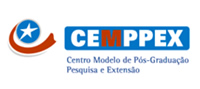 Calendário de aulas do curso de Pós-Graduação de Educação Inovadora e Novas Tecnologias para o quadrimestre de abril/ junho e julho de  2019.Calendário FinalDias não letivos – 11/05 – 25/05 – 08/06 e 22/06/2019Férias de julho para o curso, dias 13 e 20/07/2019Retorno de aulas normais em 27/07/2019Curitiba, 09 de março de 2019											__________________________       Prof. Rineo Lançoni			    				        	Coordenador do CEMPPEXDISCIPLINASCARGA HORARIADOCENTES MINISTRANTESTITULAÇÃODIAS DE AULAS/2018Estrutura e funcionamento do Ensino Legislação atualizada20hrsCarlos Augusto BenkendorfEspec.13/04/201927/04/201904/05/201918/05/2019Politicas Públicas para Educação, Conhecer para Transformar20hrsWellington NunesDoutor01/06/201915/06/201929/06/201906/07/2019